Załącznik Nr 3 do SWZ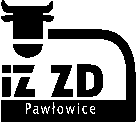 Nr sprawy 190/2021ZamawiającyInstytut Zootechniki - Państwowy Instytut Badawczy
31-047 Kraków ul. Sarego 2                                                                                                           Zakład Doświadczalny Pawłowiceul. Mielżyńskich 1464 - 122 Pawłowice Wykonawca:…………………………………….…………………………………….…………………………………….…………………………………….(pełna nazwa/firma, adres,zależności od podmiotu: NIP/PESEL, KRS/CEiDG)reprezentowany przez:…………………………………….…………………………………….…………………………………….(imię, nazwisko, stanowisko/podstawa do reprezentacji)Oświadczenie Wykonawcyskładane na podstawie art. 125 ust. 1 ustawy z dnia 11 września 2019 r.Prawo zamówień publicznych (dalej jako: Pzp)DOTYCZĄCE PODSTAW WYKLUCZENIA Z POSTĘPOWANIANa	potrzeby	postępowania	o	udzielenie	zamówienia	publicznego	pn. „Dostawa adiuwantu LEWAR pH FUNGI PREMIUM lub produktu równoważnego”, prowadzonego przez Zakład Doświadczalny Pawłowice; ul. Mielżyńskich 14; 64 - 122 Pawłowice, oświadczam, że nie podlegam wykluczeniu z postępowania na podstawie art. 108 ust. 1 ustawy Pzp.Oświadczam, że zachodzą w stosunku do mnie podstawy wykluczenia z postępowania na podstawie art. …………. ustawy Pzp (podać mającą zastosowanie podstawę wykluczenia spośród wymienionych w art. 108 ust. 1 pkt 1, 2, 5 lub 6 ustawy Pzp). Jednocześnie oświadczam, że 
w związku z ww. okolicznością, na podstawie art. 110 ust. 2 ustawy Pzp podjąłem następujące środki naprawcze:………………………………………………………………………………………………………………………………………………………………………………………………………………………………………………………………………………………………………………………………………………………………………………………………………………………………………………………………………………………………………………………………………………………………………………………………………………………………………………………………OŚWIADCZENIE DOTYCZĄCE PODANYCH INFORMACJI:Oświadczam, że wszystkie informacje podane w powyższych oświadczeniach są aktualne i zgodne 
z prawdą oraz zostały przedstawione z pełną świadomością konsekwencji wprowadzenia Zamawiającego w błąd przy przedstawianiu informacji.…………….……. (miejscowość), dnia …………………. r.……………………………                (podpis elektroniczny)